GrenadaGrenadaGrenadaGrenadaMay 2027May 2027May 2027May 2027MondayTuesdayWednesdayThursdayFridaySaturdaySunday12Labour Day345678910111213141516Pentecost17181920212223Whit Monday24252627282930Corpus Christi31NOTES: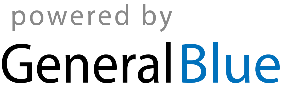 